RationaleWe believe that verbal feedback and written feedback help raise standards. These strategies form the most useful and powerful ongoing diagnostic record of achievement. Feedback and marking makes tracking of learning objectives and outcomes for individual pupils on a day-to-day basis manageable and feeds onto the next cycle of planning for teaching. It is also an extremely effective medium for ensuring that the learners are aware of their own progress and how they can improve. AimsWithin our school we believe a feedback policy will:Create a dialogue between learner and teacher/support staff or other adults;Ensure continuity for the learner as s/he moves through the school;Signal areas of achievement/areas for development to adults and learners to inform future planning;Aim to raise the achievement and self esteem of learners by providing them with prompt, regular and diagnostic feedback about their workProvide a focus on learning objectives/success criteria; Provide both oral and written feedback as appropriate;Provide the teacher/support staff with an evaluation of the lesson;Confirm that the learner is on the right track and suggests areas for improvement. Suggestions for improvement will act as ‘scaffolding’;Provide learners with opportunities to assess their own and others’ work and give feedback;Ensure that learners understand their achievements and know what they need to do next to make progress;Encourage learners to comment on their own work before handing it in;Provide alternative solutions if a learner continues to fail in a given task;Give learners time to act upon the feedback given by the teacher or another pupil;Help set the next piece of work with other information to adjust future teaching plans;Provide a record of a pupil’s progressHelp set curriculum targetsTypes of FeedbackOral FeedbackThis is the most direct and instant feedback and is given verbally through the class teacher, teaching assistant or other pupil’s whilst discussing a piece of work. A member of staff giving positive reinforcement to those children who are fulfilling the given objective or success criteria.Highlighting for a pupil, or asking, how an active piece of work could be improved or developed.Pupil’s sharing work and providing peer feedback for each other following a teacher’s model.Any verbal feedback given to a pupil during, or following, a lesson should be noted on the piece of work discussed using the symbol ‘V’ followed by a brief explanation of what was specifically addressed e.g. ‘V – Use of speech marks’. This should be written by the member of staff who instigated the dialogue.Written FeedbackThis can take many forms, varying from:an acknowledging/confirmation tick on or next to the learning outcome or challenge slipwords of encouragement (this can be smiley faces in KS1) bullet points highlighting specific achievements or opportunities for development within a piece of work.Quality marking, more detailed marking, should realistically be used to feedback on 1 piece of work each week in the core subjects, but this will vary in relation to, for example, the stage of the writing process in English, or the nature of a task in Science or Maths. Quality marking should include:At least two positive comments regarding the piece of work in questionAt least one area or point for development - a ‘next step’ comment. These should not outnumber the positives.Comments on generic skills or understanding, applicable to other areas of the curriculum where possible.Time for the pupils to read, respond and act upon given comments, becoming part of an editing process.Opportunities for a written dialogue to open between pupils and staff, particularly if a question was posed as part of given feedback.Next Step Marking: If all the work is correct a challenge question or a problem should be set for the child to complete.If there are mistakes a reinforcement question needs to be set or the teacher / TA works alongside the child to discuss errors/ misconceptions.  reflect the consistency and neatness we expect from the children in the presentation of their work, staff will mark using green ink pens. This will not only make any feedback or marking clear for pupils, but also echo the positive approach in which all feedback is intended.All adults, except the class teacher initial the piece of work they have marked. If there is no initial on the work then the assumption is it has been marked by the class teacher.Children will peer mark, edit or engage in feedback using the red pens provided.Involving Learners in feedbackWe use a variety of strategies to ensure that learners are part of the assessment process such as:Verbal feedback – teacher and learner;Quality/focused written marking with time for follow-up;Self assessment;‘Critical friend’ feedback – pupil and pupil;Planned opportunities for discussion either as a whole class or in groups.Suggesting alternative ways in which they can improve their work;Positive acknowledge of correct/good work;Encouraging comments on areas needed to developChildren mark or review their work with red pensThe phrases and symbols being used within this policy will be displayed and defined consistently in all classrooms.Pupil’s books will be moderated in order to maintain the consistency and quality of the feedback being carried out.Feed back across  will be annotated as follows:CUDDINGTON AND DINTON CHURCH OF ENGLAND SCHOOLPOLICIES AND PROCEDURESCUDDINGTON AND DINTON CHURCH OF ENGLAND SCHOOLPOLICIES AND PROCEDURESFeedback PolicyFeedback Policy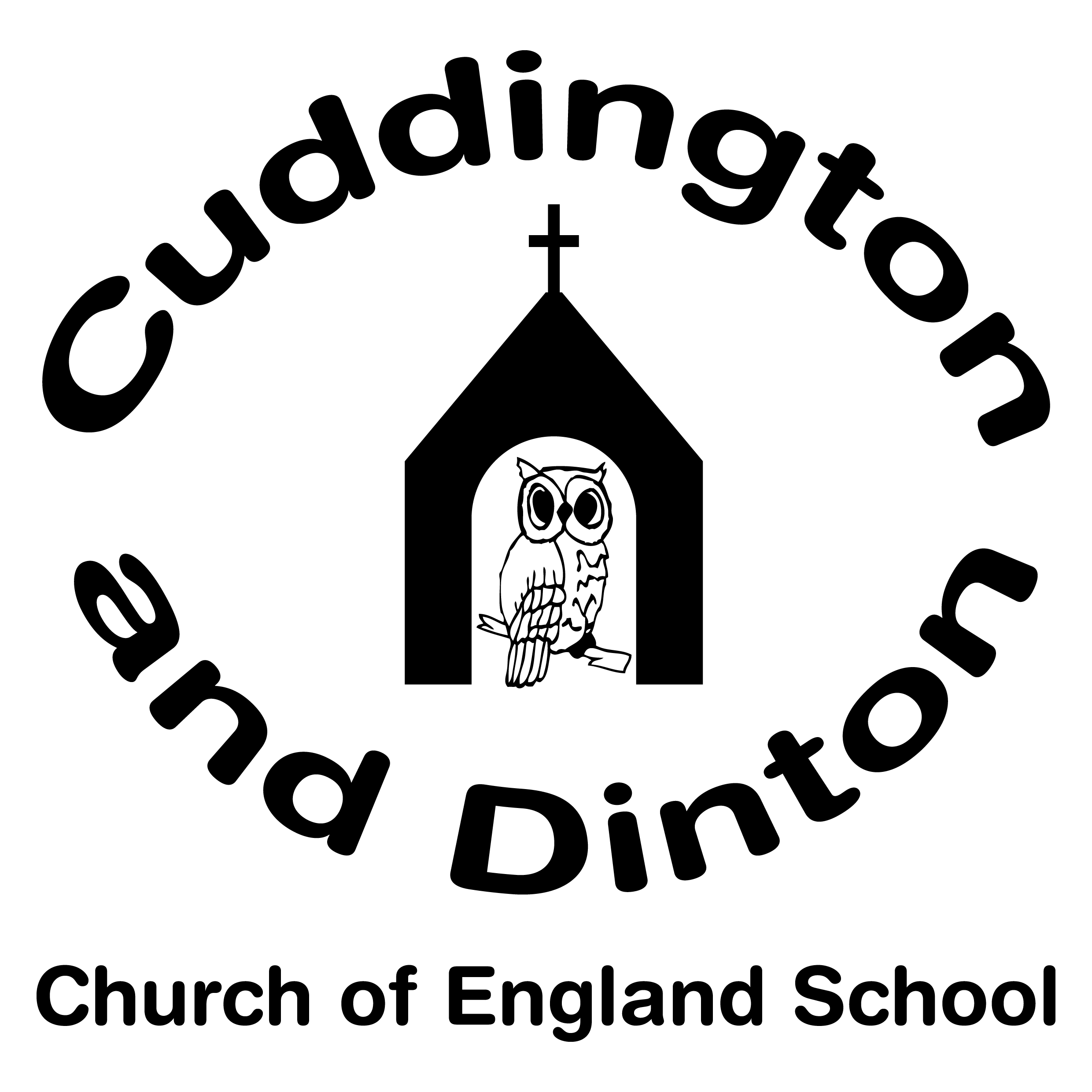 Date ReviewedDate adopted by Governing BodyDate for next review by Governing BodySigned     V verbal feedback and quick explanation of what was said Achieved                  incorrect answerGood/reassurance 	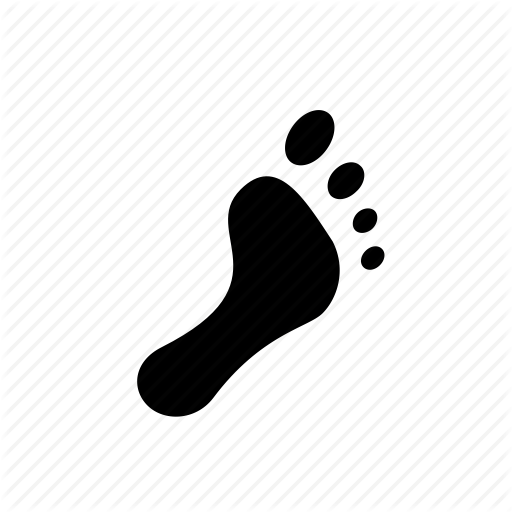 ext stepsCcredit point – this will have a number inside which denotes amount of credits                       Sthe child was supported by an adultfor specific children teachers may put 1:1 if the child has worked one to one with an adultthe child completed the work independently     FSFull stop    CLCapital letter    SPincorrect spelling - can have a line under the specific word